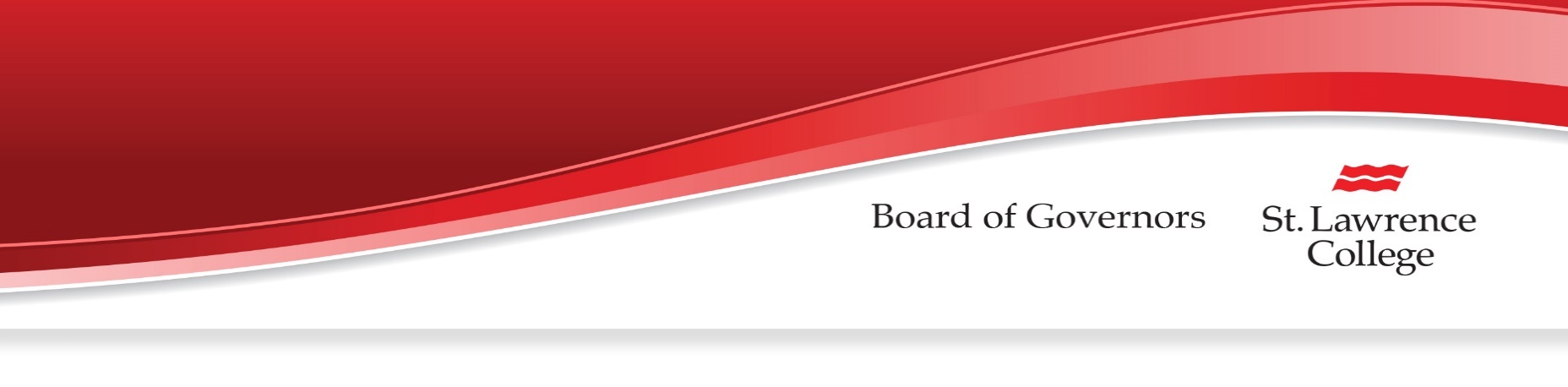 EXTERNAL GOVERNOR APPLICATIONWith three friendly campuses in Brockville, Cornwall, and Kingston, St. Lawrence College is an integral part of the economic life and social fabric of Eastern Ontario.  With a close-knit community of 14,000 full-time, part-time, online, international and apprenticeship students, and more than 96,000 proud alumni, SLC ensures strong and continued outreach where we provide students both in-class and experiential real-world learning opportunities to ensure they are equipped with the knowledge and experience to become leaders in their fields.  With over 100 full-time programs, a multitude of athletic, social and intramural groups and state-of-the-art facilities, students, faculty and staff are proud to call SLC their college of choice.  Above all, SLC prioritizes our values of Students First, Teamwork, Innovation, Integrity and Belonging.St. Lawrence College is governed by a board comprised of 17 individuals: 12 external Governors who reflect the various sectors of the Brockville, Cornwall and Kingston communities; four internal Governors (Student, Faculty, Support Staff and Administrative Staff), and the President & CEO. Should you be interested in joining this dynamic group of community leaders, please read and complete all sections of the application form below.  Please note that only qualified shortlisted candidates will be contacted for an interview.Part One: Nominee Pledge I, the undersigned, hereby apply to be considered for nomination as a Governor of St. Lawrence College, and in doing so, acknowledge and declare that:	I am not a student or an employee of a college of applied arts and technology; and,	I am not a spouse/partner of a student or employee of a college of applied arts and technology.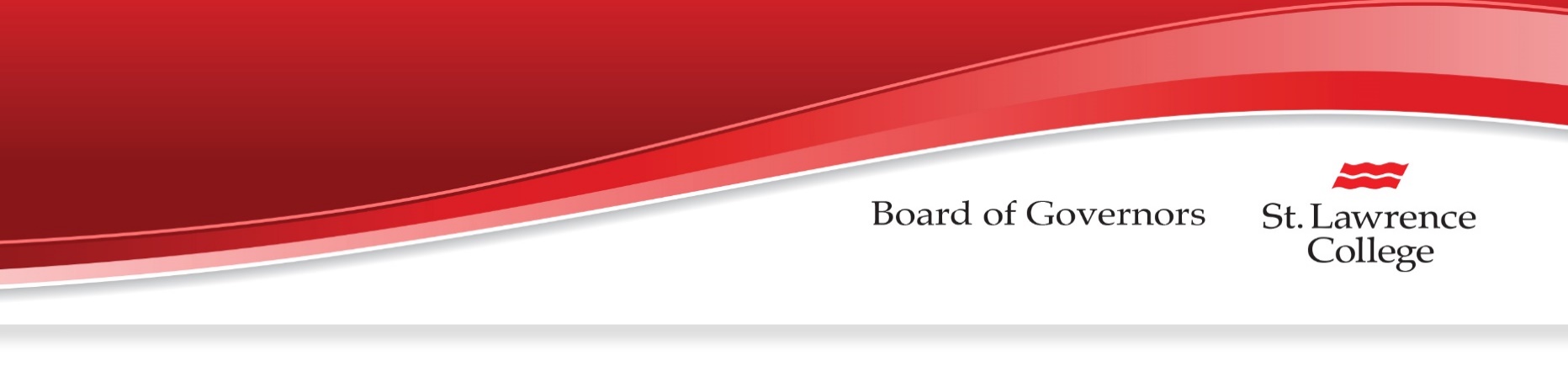 Part Two: APPLICANT INFORMATION – St. Lawrence College Board of GovernorsLanguages (Written and Spoken – please click all that apply): English		 French		 Other (please list)  Please check the box representing the community that you would represent on the SLC Board of Governors (choose one): Brockville        		 Cornwall			 KingstonPart Three: EXPERIENCE AND EXPERTISE – Please check all that applyI am a current or former employee of St. Lawrence College (please choose one): Yes			 NoIf you have answered Yes to the question above, kindly complete the following related questions:Part Three Continued: EXPERIENCE AND EXPERTISE – Please check all that apply  Community Leadership					 Risk Management Construction design/management				 Senior Business Management Education							 Other (please specify): Finance & Accounting						 Governance Government Relations Human Resources Management Health Care Information Technology Law Marketing & CommunicationsPart Four: DECLARATION of CONFLICT OF INTEREST – please check as applicable	I understand that I am responsible for disclosing any obligation, commitment, affiliation, involvement, relationship or interest in regards to my participation or affiliation with any person(s), affiliation(s), membership(s) or organization(s) that may create an actual, potential or perceived conflict with the interest of St. Lawrence College.   	I certify that my answers are true and complete to the best of my knowledge. Note: If this application leads to a voluntary position with St. Lawrence College’s Board of Governors, I understand that false/misleading information in my application or interview may result in my release of duties.Printed Name:	Signature:		___________________________________________________________Date:		Mail your completed application with the necessary attachments to:Kristen BullockExecutive Assistant to the President & Board of GovernorsSt. Lawrence College100 Portsmouth AvenueKingston Ontario Canada  K7L 5A6613-544-5400 extension 1217Or email to:kbullock@sl.on.caFor more information regarding the St. Lawrence Board of Governors including current board membership, reports and bylaws and recruitment processes, please visit: http://www.stlawrencecollege.ca/about/college-administration/board-of-governors/ Thank you for your interest in serving on theSt. Lawrence College Board of Governors!NameComplete Mailing AddressPhone NumberEmail AddressCurrent OccupationCurrent Job/Position TitleCurrent EmployerPosition held at SLCDates of Employment